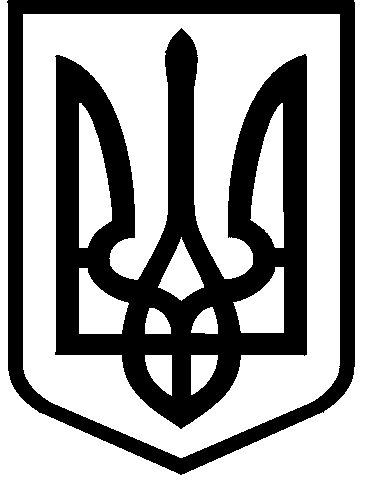 КИЇВСЬКА МІСЬКА РАДАIII сесія  IX скликанняРІШЕННЯ____________№_______________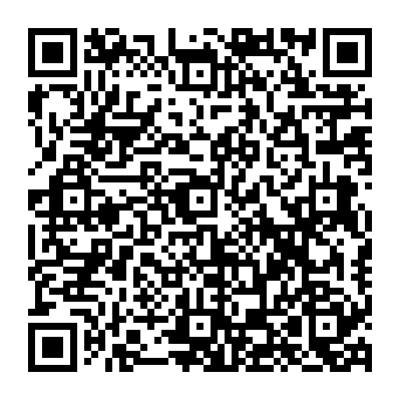 Розглянувши заяву Верховного Суду (код ЄДРПОУ 41721784, місцезнаходження юридичної особи: 01043, місто Київ, вул. Пилипа Орлика, 8) від 24 квітня 2024 року № 50127-008537195-031-03, враховуючи, що земельна ділянка зареєстрована в Державному земельному кадастрі, право комунальної власності територіальної громади міста Києва на яку зареєстровано в установленому порядку (право власності зареєстровано у Державному реєстрі речових прав на нерухоме майно 19 квітня 2024 року, номер відомостей про речове право 54710907), відповідно до статей 9, 83, 92, 116, 117, 122, 123 Земельного кодексу України, пункту 34 частини першої статті 26 Закону України «Про місцеве самоврядування в Україні», Закону України «Про адміністративну процедуру», Київська міська радаВИРІШИЛА:1. Надати Верховному Суду, за умови виконання пункту 2 цього рішення, у постійне користування земельну ділянку площею 0,6636 га (кадастровий номер 8000000000:79:241:0133) для експлуатації та обслуговування існуючих будівель (код виду цільового призначення – 02.09 для будівництва і обслуговування паркінгів та автостоянок на землях житлової та громадської забудови) на вул. Голосіївській, 9 у Голосіївському районі міста Києва із земель комунальної власності територіальної громади міста Києва, у зв`язку із закріпленням нерухомого майна на праві оперативного управління за Верховним Судом відповідно до розпорядження Кабінету Міністрів України від 01.12.2017 № 841-р «Про закріплення державного майна за Верховним Судом», акта приймання-передачі від 27.12.2017 (право оперативного управління зареєстровано в Державному реєстрі речових прав на нерухоме майно від 27.09.2019, номер відомостей про інше речове право 33465544) (категорія земель – землі житлової та громадської забудови, заява ДЦ 
від 24 квітня 2024 року № 50127-008537195-031-03, справа № 374404021).2. Верховному Суду:2.1. Виконувати обов'язки землекористувача відповідно до вимог статті 96 Земельного кодексу України. 2.2. Вжити заходів щодо державної реєстрації права постійного користування земельною ділянкою у порядку, встановленому Законом України «Про державну реєстрацію речових прав на нерухоме майно та їх обтяжень».2.3. Питання майнових відносин вирішувати в установленому порядку.2.4. Забезпечити вільний доступ для прокладання нових, ремонту та експлуатації існуючих інженерних мереж і споруд, що знаходяться в межах земельної ділянки.2.5. Під час використання земельної ділянки дотримуватися обмежень у її використанні, зареєстрованих у Державному земельному кадастрі.2.6. У разі необхідності проведення реконструкції, питання оформлення дозвільної та проєктної документації вирішувати в порядку, визначеному законодавством України.2.7. Забезпечити відповідно до рішення Київської міської ради 
від 27 жовтня 2011 року № 384/6600 «Про затвердження Порядку видалення зелених насаджень на території міста Києва» (із змінами і доповненнями) обстеження зелених насаджень, укладання охоронного договору на зелені насадження та у випадку, визначеному законодавством, вирішення питання сплати відновної вартості зелених насаджень.3. Земельну ділянку комунальної власності територіальної громади міста Києва, зазначену у пункті 1 цього рішення, за актом приймання-передачі передати до земель державної власності.4. Попередити землекористувача, що право користування земельною ділянкою може бути припинено відповідно до статей 141, 143 Земельного кодексу України.5. Дане рішення набирає чинності та вважається доведеним до відома заявника з дня його оприлюднення на офіційному вебсайті Київської міської ради.6. Контроль за виконанням цього рішення покласти на постійну комісію Київської міської ради з питань архітектури, містопланування та земельних відносин.ПОДАННЯ:ПОГОДЖЕНО:Про надання Верховному Суду земельної ділянки у постійне користування для експлуатації та обслуговування існуючих будівель на вул. Голосіївській, 9                                у Голосіївському районі міста КиєваКиївський міський головаВіталій КЛИЧКОЗаступник голови Київської міської державної адміністраціїз питань здійснення самоврядних повноваженьПетро ОЛЕНИЧДиректор Департаменту земельних ресурсіввиконавчого органу Київської міської ради (Київської міської державної адміністрації)Валентина ПЕЛИХНачальник юридичного управління Департаменту земельних ресурсіввиконавчого органу Київської міської ради(Київської міської державної адміністрації)Дмитро РАДЗІЄВСЬКИЙПостійна комісія Київської міської ради з питань архітектури, містопланування та земельних відносинПостійна комісія Київської міської ради з питань архітектури, містопланування та земельних відносинГоловаМихайло ТЕРЕНТЬЄВМихайло ТЕРЕНТЬЄВСекретарЮрій ФЕДОРЕНКОЮрій ФЕДОРЕНКОНачальник управління правового забезпечення діяльності  Київської міської радиВалентина ПОЛОЖИШНИКВалентина ПОЛОЖИШНИК